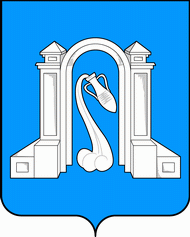 Совет муниципального образования город Горячий Ключ седьмой созывР Е Ш Е Н И Еот ____ ____________ 2021 года                                                                       № _____г. Горячий КлючО внесении изменений в правила землепользования и застройки территории муниципального образования город Горячий Ключ, утвержденные решением Совета муниципального образования город Горячий Ключ от 6 февраля 2015 г. № 373 В соответствии со статьями 8, 33 Градостроительного кодекса Российской Федерации, статьей 16 Федерального закона от 6 октября 2003 г. № 131-ФЗ «Об общих принципах организации местного самоуправления в Российской Федерации», статьей 27 Устава муниципального образования город Горячий Ключ, учитывая заключение комиссии по подготовке проекта правил землепользования и застройки муниципального образования город Горячий Ключ о результатах публичных слушаний, проведенных 31 марта 2021 г. по проекту внесения изменений в правила землепользования и застройки муниципального образования город Горячий Ключ, Совет муниципального образования город Горячий Ключ  р е ш и л:1. Внести изменения в правила землепользования и застройки территории муниципального образования город Горячий Ключ, утвержденные решением Совета муниципального образования город Горячий Ключ от 6 февраля 2015 г. № 373, в соответствии с приложениями № 1 к настоящему решению.2. Контроль за выполнением настоящего решения возложить на постоянную комиссию Совета муниципального образования город Горячий Ключ по вопросам санаторно-курортного комплекса и правовой защиты граждан (Гаспарян К.Л.).3. Отделу информационной политики и средств массовой информации администрации муниципального образования город Горячий Ключ (Манасян Е.В.) обеспечить официальное опубликование настоящего решения в соответствии с действующим законодательством.4. Решение вступает в силу на следующий день после его официального опубликования.Исполняющий обязанности главы 
муниципального образованиягород Горячий КлючПредседатель Совета муниципального образования город Горячий Ключ_________________ М.В. Зарицкий_________________ В.А. Ерохин